   MIĘDZYSZKOLNY OŚRODEK SPORTOWY KRAKÓW-WSCHÓD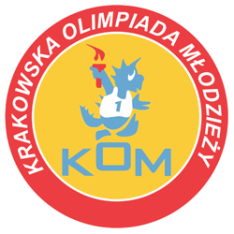 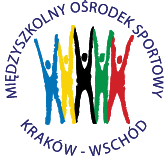 Adres: Centrum Rozwoju Com Com Zoneul. Ptaszyckiego 6 – P 09,  31 – 979 Krakówtel/fax: 12 685 58 25,   email:  biuro@kom.krakow.plwww.kom.krakow.plKraków, 31.10.2019r.SPRAWOZDANIE KOM 2019/2020IGRZYSKA MŁODZIEŻY SZKOLNEJ – TENIS STOŁOWY DRUŻYNOWY CHŁOPCÓWMiejsce: hala sportowa ZSO nr 14, os. Dywizjonu 303Termin: 28.10.2019Ilość szkół: 22Ilość uczestników: 55Klasyfikacja końcowa drużynowaMiejsceSzkołapkt- współ.1ZSO nr 8122SP  nr 114103SP nr 3894SP nr 1885-6SP nr 726,55-6SP nr 306,57-8Kolegium Europejskie4,57-8SP nr 1644,59-12SP nr 1551,759-12SP nr 641,759-12SP nr 1051,759-12SP nr 1301,7513-16SP nr 55113-16SP nr 156113-16SP Prezentek113-16SP nr 58117-22SP nr 24117-22SP nr 162117-22SP nr 33117-22SP nr 89117-22SP nr 851